МУНИЦИПАЛЬНОЕ ОБРАЗОВАНИЕ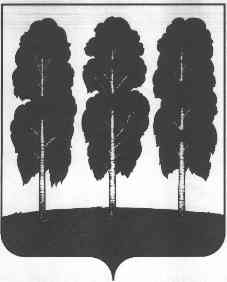 БЕРЕЗОВСКИЙ РАЙОНХанты-Мансийский автономный округ – ЮграАДМИНИСТРАЦИЯ БЕРЕЗОВСКОГО РАЙОНАКОМИТЕТ ПО ФИНАНСАМ__________________________________________________________________628140, ул. Астраханцева, 54, пгт. Березово,				      		      тел/факс 8(34674)-2-19-68Ханты-Мансийский автономный округ – Югра					                                  2-17-52Тюменская область									                  2-24-44								                               E-mail: komfin@berezovo.ruОт 01 апреля 2024 года	                      			                                       № 14ПриказО внесении изменений в Приказ Комитета по финансам от 09.01.2024 года №2 «Об утверждении порядка применения кодов целевых статей расходов бюджета городского поселения Березово»В соответствии со статьями 9, 21, 154 Бюджетного кодекса Российской Федерации приказываю:1. Приложение 1 к Порядку применения кодов целевых статей расходов бюджета городского поселения Березово изложить в редакции согласно приложению к настоящему приказу.2. Настоящий приказ вступает в силу со дня его подписания и распространяется на правоотношения, возникшие с 25 марта  2024 года.И.о. председателя Комитета         		          			              С.А. ГельверИсполнитель:главный специалист отдела бюджетного планированияи сводного анализаН.Г. Петкевич (34674)2-24-44Приложение к Приказу Комитета по финансам  № 14 от  «01» апреля 2024 года    Перечень кодов и наименований целевых статей расходов бюджета городского поселения БерезовоЦСРЦСРЦСРЦСРНаименование показателяЦСРЦСРЦСРЦСРНаименование показателя30Муниципальная программа "Развитие культуры в городском поселении Березово"304Комплексы процессных мероприятий30411Комплекс процессных мероприятий "Сохранение и популяризация культурного наследия городского поселения Березово"3041189020Расходы на осуществление переданных полномочий из бюджетов городских, сельских поселений в бюджет муниципального района по решению вопросов местного значения в соответствии с заключенными соглашениям3041199990Реализация мероприятий30412Комплекс процессных мероприятий "Организация и проведение мероприятий в сфере молодежной политики"3041289020Расходы на осуществление переданных полномочий из бюджетов городских, сельских поселений в бюджет муниципального района по решению вопросов местного значения в соответствии с заключенными соглашениям3041299990Реализация мероприятий31Муниципальная программа "Содействие занятости населения городского поселения Березово"314Комплексы процессных мероприятий31411Комплекс процессных мероприятий "Содействие улучшению положения на рынке труда не занятых трудовой деятельностью и безработных граждан"3141185060Реализация мероприятий по содействию трудоустройству граждан3141199990Реализация мероприятий31411S5060Расходы на софинансирование мероприятий по содействию трудоустройству граждан32Муниципальная программа "Жилищно-коммунальный комплекс городского поселения Березово"324Комплексы процессных мероприятий32411Комплекс процессных мероприятий "Подготовка систем коммунальной инфраструктуры к осенне-зимнему периоду"3241199990Реализация мероприятий32412Комплекс процессных мероприятий "Разработка программы "Комплексное развитие коммунальной инфраструктуры г.п. Березово"3241299990Реализация мероприятий32413Комплекс процессных мероприятий "Обеспечение надежности и качества коммунальных услуг"3241382591Капитальный ремонт (с заменой) систем газораспределения, теплоснабжения, водоснабжения и водоотведения, в том числе с применением композитных материалов3241399990Реализация мероприятий32413S2591Капитальный ремонт (с заменой) систем газораспределения, теплоснабжения, водоснабжения и водоотведения, в том числе с применением композитных материалов за счет средств бюджета муниципального образования32414Комплекс процессных мероприятий "Предоставление субсидий на погашение кредиторской задолженности за энергоресурсы предприятий в сфере теплоснабжения"3241485150Расходы за счет бюджетных ассигнований резервного фонда Правительства Ханты-Мансийского автономного округа - Югры, за исключением расходов, источником финансового обеспечения которых являются иные межбюджетные трансферты на реализацию наказов избирателей депутатам Думы Ханты-Мансийского автономного округа - Югры32415Комплекс процессных мероприятий "Капитальный ремонт скважин центрального водозабора пгт. Березово"3241599990Реализация мероприятий32416Комплекс процессных мероприятий "Предоставление субсидий организациям на возмещение недополученных доходов при оказании жилищно-коммунальных услуг, услуг бани населению по регулируемым ценам"3241661100Предоставление субсидий организациям32420Комплекс процессных мероприятий "Предоставление субсидий на капитальный ремонт многоквартирных домов при возникновении неотложной необходимости в проведении капитального ремонта общего имущества в многоквартирных домах, собственники помещений в которых формируют фонд капитального ремонта на счете регионального оператора"3242099990Реализация мероприятий32421Комплекс процессных мероприятий "Обеспечение мероприятий по модернизации систем коммунальной инфраструктуры"3242109605Обеспечение мероприятий по модернизации систем коммунальной инфраструктуры за счет средств бюджета Ханты-Мансийского автономного округа – Югры32421S9605Обеспечение мероприятий по модернизации систем коммунальной инфраструктуры за счет средств бюджета муниципального образования32423Комплекс процессных мероприятий "Реализация полномочий в области строительства и жилищных отношений"32423S2901Мероприятия по приобретению жилья и осуществление выплат гражданам, в чьей собственности находятся жилые помещения, входящие в аварийный жилищный фонд за счет средств бюджета муниципального образования33Муниципальная программа "Профилактика правонарушений и обеспечение отдельных прав граждан в городском поселении Березово"334Комплексы процессных мероприятий33411Комплекс процессных мероприятий "Создание условий для деятельности народных дружин"3341182300Создание условий для деятельности народных дружин33411S2300Создание условий для деятельности народных дружин за счет средств бюджета муниципального образования33414Комплекс процессных мероприятий "Обеспечение функционирования и развития систем видеонаблюдения"3341499990Реализация мероприятий34Муниципальная программа "Защита населения и территорий от чрезвычайных ситуаций, обеспечение пожарной безопасности в городском поселении Березово"344Комплексы процессных мероприятий34411Комплекс процессных мероприятий "Повышение уровня безопасности в городском поселении Березово"3441199990Реализация мероприятий34413Комплекс процессных мероприятий "Предупреждение и ликвидация последствий чрезвычайных ситуаций и стихийных бедствий природного и техногенного характера"3441399990Реализация мероприятий36Муниципальная программа "Современная транспортная система городского поселения Березово"364Комплексы процессных мероприятий36411Комплекс процессных мероприятий "Обеспечение повышения качества и доступности транспортных услуг, оказываемых с использованием автомобильного транспорта"3641199990Реализация мероприятий36412Комплекс процессных мероприятий "Содержание уличной дорожной сети"3641299990Реализация мероприятий36412S1100Расходы на софинансирование субсидии на содержание автомобильных дорог общего пользования местного значения и искусственных сооружений на них36413Комплекс процессных мероприятий  "Строительство, реконструкция, капитальный ремонт, ремонт автомобильных дорог местного значения"3641382390Капитальный ремонт и ремонт автомобильных дорог общего пользования местного значения  (Средства дорожного фонда Ханты-Мансийского автономного округа – Югры)3641383000Приведение автомобильных дорог местного значения в нормативное состояние (Средства дорожного фонда Ханты-Мансийского автономного округа – Югры)3641399990Реализация мероприятий36413S2390Капитальный ремонт и ремонт автомобильных дорог общего пользования местного значения  (Средства дорожного фонда Ханты-Мансийского автономного округа – Югры) за счет средств бюджета муниципального образования36413S3000Приведение автомобильных дорог местного значения в нормативное состояние (Средства дорожного фонда Ханты-Мансийского автономного округа – Югры) за счет средств бюджета муниципального образования36414Комплекс процессных мероприятий "Обеспечение безопасности дорожного движения"3641499990Реализация мероприятий38Муниципальная программа "Благоустройство территории городского поселения Березово"384Комплексы процессных мероприятий38411Комплекс процессных мероприятий "Энергоснабжение и содержание систем наружного освещения на территории городского поселения Березово"3841199990Реализация мероприятий38412Комплекс процессных мероприятий "Озеленение территории городского поселения Березово"3841299990Реализация мероприятий38413Комплекс процессных мероприятий "Организация и содержание мест захоронения городского поселения Березово"3841399990Реализация мероприятий38414Комплекс процессных мероприятий "Природоохранные мероприятия городского поселения Березово"3841499990Реализация мероприятий38415Комплекс процессных мероприятий "Формирование и содержание муниципального имущества на территории городского поселения Березово"3841599990Реализация мероприятий38416Комплекс процессных мероприятий "Информационное оформление территории общего пользования городского поселения"3841699990Реализация мероприятий38417Комплекс процессных мероприятий "Обеспечение деятельности подведомственного  учреждения МКУ "ХЭС АГПБ"3841700590Расходы на обеспечение деятельности (оказание услуг) муниципальных учреждений39Муниципальная программа "Формирование современной городской среды в городском поселении Березово"391Региональные проекты, направленные на достижение целей, показателей и решение задач национального проекта391F2Региональный проект "Формирование комфортной городской среды"391F255550Реализация программ формирования современной городской среды394Комплексы процессных мероприятий39412Комплекс процессных мероприятий "Содействие развитию градостроительной деятельности"3941299990Реализация мероприятий41Муниципальная программа "Формирование комфортной потребительской среды в городском поселении Березово"414Комплексы процессных мероприятий41412Комплекс процессных мероприятий "Субсидии субъектам малого и среднего предпринимательства, осуществляющим деятельность в сфере хлебопечения в сельских населенных пунктах городского поселения Березово"4141299990Реализация мероприятий45Муниципальная программа "Управление муниципальным имуществом городского поселения Березово"454Комплексы процессных мероприятий45411Комплекс процессных мероприятий "Управление и распоряжение муниципальным имуществом городского поселения Березово"4541199990Реализация мероприятий45412Комплекс процессных мероприятий "Страхование муниципального имущества городского поселения Березово от случайных и непредвиденных событий"4541299990Реализация мероприятий50Непрограммные направления деятельности50001Непрограммное направление деятельности "Обеспечение деятельности органов местного самоуправления городского поселения Березово"5000102030Расходы на содержание главы муниципального образования5000102400Прочие расходы органов местного самоуправления5000120070Услуги в области информационных технологий5000189020Расходы на осуществление переданных полномочий из бюджетов городских, сельских поселений в бюджет муниципального района по решению вопросов местного значения в соответствии с заключенными соглашениям50002Непрограммное направление деятельности "Исполнение отдельных расходных обязательств муниципального образования"5000200970Резервирование экономии бюджетных ассигнований, образовавшейся по итогам проведения закупок товаров, работ, услуг5000222020Управление Резервным фондом5000222030Условно утвержденные расходы5000272100Пенсии за выслугу лет лицам, замещавшим муниципальные должности